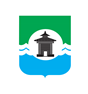 Российская ФедерацияИркутская областьКОНТРОЛЬНО-СЧЁТНЫЙ ОРГАНмуниципальное образование «Братский район»ЗАКЛЮЧЕНИЕ № 9 по результатам внешней проверки бюджетной отчетности за 2021 год Комитета по управлению муниципальным имуществом муниципального образования «Братский район» главного распорядителя бюджетных средств г.Братск                                                                                       «27» апреля  2022 года    	Настоящее заключение подготовлено контрольно-счетным органом муниципального образования «Братский район» по результатам внешней проверки годового отчета об исполнении бюджета Комитета по управлению муниципальным имуществом муниципального образования «Братский район» за 2021 год.	Внешняя проверка проведена в рамках полномочий контрольно-счетного органа муниципального образования «Братский район», установленных:- Федеральным  законом  от 07.02.2011  № 6-ФЗ  «Об   общих   принципах организации и деятельности контрольно-счетных органов субъектов Российской Федерации и муниципальных образований»;- положением о контрольно – счетном органе  муниципального образования «Братский район», утвержденном Решением Думы Братского района от 24.11.2021 №240;- положениями ст. 157, 264.1, 264.2, 264.4 Бюджетного кодекса Российской Федерации.Основание для проведения проверки: пункт 2.4 Плана деятельности КСО Братского района на 2022 год.Цели внешней проверки:- установление полноты бюджетной отчетности, ее соответствие требованиям нормативных правовых актов;- оценка достоверности показателей бюджетной отчетности;- анализ эффективности использования бюджетных средств;- соблюдение требований к порядку составления и предоставления годовой бюджетной отчетности.Объект внешней проверки: Комитет по управлению муниципальным имуществом муниципального образования «Братский район».Срок проведения: с 30 марта по 27 апреля 2022 г.Метод проведения: камерально.Предмет внешней проверки: годовой отчет об исполнении бюджета Главного распорядителя бюджетных средств, Главного администратора бюджетных средств – Комитета по управлению муниципальным имуществом муниципального образования «Братский район» за 2021 год. Иная бюджетная отчетность, сформированная в соответствии с требованиями Инструкции о порядке составления и предоставления годовой, квартальной и месячной отчетности об исполнении бюджетов бюджетной системы Российской Федерации, утвержденной приказом Минфина России от 28.12.2010 года №191н.Вопросы внешней проверки: анализ бюджетной отчетности на соответствие требованиям нормативных правовых актов в части ее состава, содержания и срока представления для проведения внешней проверки; оценка взаимосвязанных показателей форм бюджетной отчетности; оценка достоверного представления о финансовом положении экономического субъекта на основании данных бухгалтерской отчетности.Объем средств бюджета, проверенных при проведении контрольного мероприятия: по доходам – 34 429,0 тыс. рублей, по расходам – 16 445,1 тыс. рублей.Ответственными должностными лицами за подготовку и представление бюджетной отчетности за 2021 год являлись Председатель Комитета по управлению муниципальным имуществом муниципального образования «Братский район» Д.А. Омолоев, ведущий специалист – Е.В. Яковлева.Результаты внешней проверкиОбщие положенияПолное  официальное  наименование:   Комитет  по   управлению  муниципальным имуществом муниципального образования «Братский район», сокращенное наименование: КУМИ МО «Братский район». Организационно-правовая форма – муниципальное казенное учреждение. Комитет по управлению муниципальным имуществом муниципального образования «Братский район» (далее КУМИ МО «Братский район») – является структурным подразделением Администрации МО «Братский район», находится в ее ведении и непосредственно подчиняется мэру муниципального образования «Братский район». КУМИ МО «Братский район» наделен правами юридического лица, имеет лицевые счета, открытые в органах федерального казначейства и финансовом органе Администрации муниципального образования «Братский район», круглую печать со своим наименованием, штамп, бланки с официальными символами и другие реквизиты.Комитет руководствуется в своей деятельности Конституцией Российской Федерации, законодательством Российской Федерации и Иркутской области, уставом муниципального образования «Братский район», нормативными правовыми актами органов местного самоуправления муниципального образования «Братский район» и Положением о Комитете, утвержденным Решением Думы от 30.08.2017 №252.Основной вид деятельности – осуществление прав собственника в отношении недвижимого и движимого имущества, находящегося в муниципальной собственности, в отношении земельных участков, на которые возникает право собственности, управления, распоряжения и контроля использования муниципального имущества в соответствии с его назначением. Основной вид деятельности по ОКВЭД – 84.11.33 – деятельность органов местного самоуправления муниципальных районов.Бухгалтерский учет ведется ведущим специалистом, главный бухгалтер в штате не предусмотрен.	Отчет об исполнении  бюджета  для  подготовки  заключения  на  него  поступил  в КСО МО Братского района 30.03.2022 г.Для проведения внешней проверки годового отчета об исполнении бюджета за 2021 год были предоставлены следующие документы:- отчет об исполнении бюджета;- баланс исполнения бюджета;- отчет о финансовых результатах деятельности;- отчет о движении денежных средств.В составе бюджетной отчетности, в нарушение пункта 3 статьи 264.1 БК РФ отсутствует Пояснительная  записка (ф. 0503160).Исполнение бюджета по доходам и расходамКомитет по управлению муниципальным имуществом муниципального образования «Братский район» наделен бюджетными полномочиями главного распорядителя бюджетных средств по разделам классификации расходов бюджета:01 «Общегосударственные вопросы»;03 «Национальная безопасность и правоохранительная деятельность»;04 «Национальная экономика»;05 «Жилищно-коммунальное хозяйство»;07 «Образование»;08 «Культура, кинематография»;11 «Физическая культура и спорт».Код главы администратора бюджетных средств – 966.В отчетном году на основании Решений Думы муниципального образования «Братский район», в бюджетную роспись главного распорядителя бюджетных средств вносились изменения. Окончательной редакцией Решения Думы от 28.12.2021 № 251 о бюджете утверждены основные характеристики: по доходам в сумме 33 914,3 тыс. рублей; по расходам – 16 526,7 тыс. рублей. 	Исполнение доходов КУМИ МО «Братский район» по коду главного администратора доходов бюджета – 966 составили 34 429,0 тыс. рублей (101,5% от утвержденных назначений), данные отражены в ф. 0503164 «Сведения об исполнении бюджета» и в таблице №1 по показателям поступлений.Таблица №1, тыс. руб.  Из таблицы видно, что исполнение по доходам с аналогичным периодом прошлого отчетного финансового года увеличилось в общей сумме доходов на 8 097,1 тыс. руб. Почти по всем кодам доходов бюджетной классификации исполнение составило 100 и более процентов.Процент исполнения от плановых показателей составил – 101,5%.	Исполнение по расходам на 01.01.2022 составило 99,5% с увеличением на 2,2 процентных пункта с исполнением за 2020 год и сложилось в размере 16 445,1 тыс. рублей при утвержденных бюджетных назначениях 16 526,7 тыс. рублей (в т.ч. ЛБО 16 526,7 тыс. руб.) согласно отчету об исполнении бюджета (ф.0503127).Исполнение расходной части бюджета за 2021 год в разрезе разделов бюджетной классификации представлено в таблице № 2.                     Таблица № 2, тыс. руб.Как видно из таблицы, стопроцентного исполнения от утвержденных бюджетных ассигнований не установлено.Наибольший процент исполнения от плановых назначений по расходам Комитета по управлению муниципальным имуществом муниципального образования «Братский район» по разделам классификации расходов бюджета установлен: по разделу 01 «Общегосударственные вопросы» – 15 259,9 тыс. рублей – 99,8%, с увеличением по отношению к исполнению 2020 года на 2 790,1 тыс. руб. или 22,4 процентных пункта; по разделу 03 «Национальная безопасность и правоохранительная деятельность» – 118,9 тыс. рублей или  99,4%, с увеличением на 70,2 тыс. руб.;  по разделу 05 «Жилищно-коммунальное хозяйство» – 268,5 тыс. рублей – 98,9%  и так же наблюдается увеличение по исполнению к 2020 году на 79,9 тыс. руб.;по разделу 04 «Национальная экономика» – 748,3 тыс. рублей или  96,7%, с уменьшением объема исполнения к 2020 году на 182,3 тыс. рублей или 19,6%. В данном разделе установлено сокращение по подразделу 0412 «Другие вопросы в области национальной экономики»;  Наименьший процент исполнения – по разделам 08 «Культура, кинематография» – 1,2 тыс. рублей или 24,2% от плановых назначений, по разделу 11 «Физическая культура и спорт» – 4,4 тыс. рублей или  57,9%, по разделу 07 «Образование» – 43,9 тыс. рублей или 67,2% от плановых назначений.  КСО Братского района считает, что экономически не эффективно рассчитаны и использованы бюджетные назначения по показателям, процент исполнения которых составил менее 70%.В сравнении с исполнением 2020 года установлен рост расходной части на общую сумму 2 784 тыс. руб. или на 20,4 процентных пункта.Данные формы 0503127 согласуются с данными формы 0503164. Не исполненные утвержденные бюджетные назначения составили 81,6 тыс. рублей. Причины отклонений от планового процента в ф.0503164 не отражены. В соответствии с п.163 Инструкции 191н для сведений об исполнении бюджета предусмотрены единые унифицированные коды причин неисполнения плана по расходам. Код причины 99 (иные причины) необходимо отразить в Пояснительной записке (ф.0503160). В составе годовой бюджетной отчетности форма отсутствует.Информация расходной части по видам расходов (КВР) представлена в таблице.								         Таблица № 3, тыс. руб.Установлено, что в общей структуре расходов Комитета по управлению муниципальным имуществом муниципального образования «Братский район» наибольший удельный вес, как и в прошлом отчетном период, составили расходы на выплату заработной платы с начислениями на нее – 88,3 %;- закупка товаров, работ и услуг для обеспечения государственных (муниципальных) нужд – 6,9%.Наименьший: иные бюджетные ассигнования (уплата налогов, сборов и иных платежей) – 4,8%.3.Оформление годовой бюджетной отчетности	Годовая отчетность предоставляется в соответствии с Приказом Министерства финансов Российской Федерации от 28 декабря 2010 № 191н «Об утверждении Инструкции о порядке составления и представления годовой, квартальной отчетности об исполнении бюджетов бюджетной системы Российской Федерации».		В контрольно-счетный орган годовой отчет об исполнении бюджета поступил в срок, установленный пунктом 3 статьи 264.4 Бюджетного кодекса Российской Федерации.    В составе отчета, для установления полноты и достоверности отражения показателей годовой бюджетной отчетности, оформления форм, таблиц и пояснительной записки к годовой отчетности, предоставлены следующие формы:баланс главного распорядителя, распорядителя, получателя бюджетных средств, главного администратора, администратора источников финансирования дефицита бюджета, главного администратора, администратора доходов бюджета (ф.0503130);справка о наличии имущества и обязательств на забалансовых счетах;справка по заключению счетов бюджетного учета отчетного финансового года (ф.0503110);отчет о финансовых результатах деятельности (ф. 0503121);отчет о движении денежных средств (ф. 0503123);справка по консолидируемым расчетам (ф.0503125);	отчет об исполнении бюджета (ф.0503127);	отчет о принятых бюджетных обязательствах (ф. 0503128);ф. 0503164 «Сведения об исполнении бюджета»;ф. 0503168 «Сведения о движении нефинансовых активов»;ф. 0503169 «Сведения по дебиторской и кредиторской задолженности»;ф. 0503171 «Сведения о финансовых вложениях получателя бюджетных средств, администратора источников финансирования дефицита бюджета»;ф. 0503173 «Сведения об изменении остатков валюты баланса»;ф. 0503174 «Сведения о доходах бюджета от перечисления части прибыли (дивидендов) государственных (муниципальных) унитарных предприятий, иных организаций с государственным участием в капитале»;ф. 0503175 «Сведения о принятых и неисполненных обязательствах получателя бюджетных средств»;ф. 0503178 «Сведения об остатках денежных средств на счетах получателя бюджетных средств»;ф.0503296 «Сведения об исполнении судебных решений по денежным обязательствам».	Согласно п. 4 Инструкции №191н отчетность предоставляется в сброшюрованном и пронумерованном виде с оглавлением и сопроводительным письмом. В нарушение данного пункта условия соблюдены частично. Бюджетная отчетность КУМИ МО «Братский район» предоставлена на бумажных носителях в пронумерованном виде на 73 листах, с оглавлением и сопроводительным письмом. Формы отчетности подписаны соответствующими должностными лицами. Годовой отчет не сброшюрован.В ходе проведения проверки годовой бюджетной отчетности Комитета по управлению муниципальным имуществом муниципального образования «Братский район» за 2021 год на основании п.10 Инструкции 191н проведено сопоставление форм отчетности путем сверки показателей представленной отчетности по установленным контрольным соотношениям.Представленный Баланс главного распорядителя, распорядителя, получателя бюджетных средств, главного администратора, администратора источников финансирования дефицита бюджета, главного администратора, администратора доходов бюджета (ф. 0503130) при завершении финансового года сформирован с учетом проведенных 31.12.2021 г. заключительных оборотов по счетам.В ходе мероприятия выявлено расхождение остатка валюты баланса по данным ф. 0503130 на начало отчетного периода в сумме минус 5 024,6 тыс. руб.Данное расхождение обусловлено изменением показателей на начало отчетного периода вступительного Баланса согласно Сведениям об изменении остатков валюты баланса (ф. 0503173) в разрезе бюджетной деятельности и деятельности со средствами, поступающими во временное распоряжение:- по коду «03» – исправление ошибок прошлых лет, показатель вступительного Баланса по стр. 240 по счету 204.33 Финансовые вложения снижен на 5 112,0 тыс. руб.;- по коду «06» – иные причины, предусмотренные законодательством РФ, показатель вступительного Баланса по стр. 201 денежные средства во временном распоряжении на лицевых счетах увеличился на 87,4 тыс. руб.В связи с отсутствием Пояснительной записки ф. 0503160 причины изменений не раскрыты.КСО Братского района считает, причина, повлиявшая на изменение показателя вступительного баланса на сумму 87,4 тыс. рублей, говорит об искажении показателя Баланса в составе бюджетной отчетности, предоставленной ГРБС за 2020 год. В соответствии со ст. 15.15.6 КоАП РФ, искажение данных баланса подлежит административной ответственности, которая возложена на руководителя ПБС, предоставившего недостоверный отчет.  Остаток денежных средств на лицевом счете, открытом в отделе казначейского исполнения бюджета и сметы в сумме 87,4 тыс. рублей по состоянию на 01.01.2021 г., полученных в залог обеспечения исполнения контракта, не нашли отражение в формах бюджетной отчетности за 2020 год: ф. 0503130 – показатели, согласно п. 13 Инструкции 191н, отражаются в разрезе бюджетной деятельности, средств во временном распоряжении и итогового показателя на начало и на конец отчетного периода;Справка о наличии имущества и обязательств на забалансовых счетах к Балансу ф. 0503130 по сч. 17(18);ф. 0503121 (гр. 5 стр. 420) – согласно п. 93 Инструкции 191н показатели отражаются в отчете в разрезе бюджетной деятельности, средств во временном распоряжении и итогового показателя;ф. 0503123 (стр.4400) – Отчет о движении денежных средств, согласно п.146 Инструкции 191н составляется и представляется получателем бюджетных средств, администратором доходов бюджета, администратором источников финансирования дефицита бюджета и содержит данные о движении денежных средств на счетах в рублях и иностранной валюте, открытых в подразделениях Банка России, в кредитных организациях, органах, осуществляющих кассовое обслуживание исполнения бюджета, органах Федерального казначейства, а также в кассе учреждения, в том числе средства во временном распоряжении, по состоянию на 1 июля, 1 января года, следующего за отчетным;ф. 0503178 – согласно абз. 4 п. 173 Сведений об остатках денежных средств на счетах получателя бюджетных средств в разделе 2 «Счета в финансовом органе» должны содержаться данные об остатках денежных средств по лицевым счетам, открытым в финансовом органе по средствам во временном распоряжении.Согласно п. 7 Инструкции 191н, бюджетная отчетность составляется на основе данных Главной книги и (или) других регистров бюджетного учета, установленных законодательством Российской Федерации, с обязательным проведением сверки оборотов и остатков по регистрам аналитического учета с оборотами и остатками по регистрам синтетического учета. 	При проверке соответствия и оформления представленных форм требованиям инструкции №191 установлено следующее.	1. В части закрытия года и финансового результата экономического субъекта – соответствие форм 0503130 «Баланс исполнения бюджета» и 0503110 «Справка по заключению счетов бюджетного учета отчетного финансового года».	2. В части «доходов» и «расходов» в сумме итоговых показателей – соблюдено равенство форм 0503121 «Отчет о финансовых результатах деятельности» и 0503110 «Справка по заключению счетов бюджетного учета отчетного финансового года». Установлено соответствие начисленных сумм доходов по каждому КОСГУ в справке 0503110 доходам по соответствующим кодам КОСГУ в отчете 0503121, а также выборочно соответствие начисленных сумм расходов по каждому коду КОСГУ ф.0503110 начисленным расходам по соответствующим кодам КОСГУ в отчете 0503121 (211, 212, 213,  214, 221, 225, 266).3. Проверкой соблюдения контрольного соотношения между показателями отчета 0503121 и сведений ф. 0503168 по отчетным показателям, с учетом нефинансовых активов, составляющих имущество казны, установлено соответствие чистого поступление основных средств и составляет 65 424,1 тыс. руб.	4. При сопоставлении идентичных показателей справки по консолидируемым расчетам (ф.0503125) и ф. 0503121 установлено соответствие показателей:- по КБК 207 10050050000180 140110 191 «Безвозмездные неденежные поступления текущего характера от сектора государственного управления и организаций государственного сектора» в сумме 11 336,7 тыс. рублей (от Министерства имущественных отношений Иркутской обл. – 9 465,1 тыс. руб., Администрации МО «Братский район» – 1 871,5 тыс. руб.).- по КБК 207 10050050000180 140110 195 «Безвозмездные неденежные поступления капитального характера  от сектора государственного управления и организаций государственного сектора» в сумме 75 280,2 тыс. рублей (от Администрации муниципального образования «Братский район» – 56 997,2 тыс. руб., Федерального агентства по управлению гос.имуществом – 4 325,8 тыс. руб., Министерства имущественных отношений Иркутской обл. – 13 957,2 тыс. руб.).	5. Выборочной проверкой при анализе форм 0503130 «Баланс исполнения бюджета» и 0503121 «Отчет о финансовых результатах деятельности» установлено: – соответствие в части операций с нефинансовыми активами и составило 69 661,3 тыс. рублей; – в части чистого увеличения прочей дебиторской задолженности расхождений нет, сумма составила 79,7 тыс. руб. В части чистого увеличения прочей кредиторской задолженности расхождений нет, сумма  – минус 874,9 тыс. рублей;– в части операций с финансовыми активами и обязательствами данные форм соответствуют взаимосвязанным показателям и равны сумме 18 938,5 тыс. рублей;– соответствие показателей в части чистого операционного результата – 88 599,8 тыс. рублей.	Изменение остатков денежных средств, отраженных в отчете по ф.0503123 (стр. 5000) соответствует аналогичному показателю в отчете по ф. 0503127 (стр. 810) и составляет минус 17 983,9 тыс. руб. и согласуется с контрольным соотношением ф. 0503110 (показатель сч. 304.05 минус показатель сч. 210.02).	6. Согласно показателям ф. 0503171 «Сведения о финансовых вложениях получателя бюджетных средств, администратора источников финансирования дефицита бюджета» на конец отчетного периода на счете 204.33 отражены долгосрочные финансовые вложения (участие в государственных (муниципальных) учреждениях) в общей сумме 67 393,0 тыс. руб., в т.ч.: МАУ «Спортивная школа МО «Братский район» (18 008,9 тыс. руб.) и МАУ «СОК «Чемпион» (49 384,1 тыс. руб.). 	Причина уменьшения финансовых вложений на начало года по эмитенту МАУ «СОК «Чемпион» на сумму 5 112,0 тыс. руб., согласно изменению валюты баланса на начало года, не раскрыта.	7. В форме 0503174 «Сведения о доходах бюджета от перечисления части прибыли (дивидендов) государственных (муниципальных) унитарных предприятий, иных организаций с государственным участием в капитале» отражено перечисление части прибыли от результатов финансово-хозяйственной деятельности 3-х муниципальных унитарных предприятий в сумме 979,3 тыс. рублей. Данная сумма соответствует показателям в формах бюджетной отчетности 0503110 и 0503127 по КБК 1 11 07015 05 0000 120.  В аналогичном периоде прошлого года в бюджет МО «Братский район» поступило 830,0 тыс. рублей. Сумма возросла на 149,3 тыс. руб. или на 18%. 	8. Анализ показателей, отраженных в форме 0503130 «Баланс исполнения бюджета» по разделам «финансовые активы» и «обязательства», показал соответствие взаимосвязанных показателей формы 0503169 ««Сведения по дебиторской и кредиторской задолженности» по дебиторской и кредиторской задолженности на начало и конец отчетного периода. 9. Показатель неисполненных бюджетных и денежных обязательств (гр.11и гр.12) отчета о принятых бюджетных обязательствах формы 0503128 соответствует данным разделов 1. Сведения о неисполненных бюджетных обязательств и 2. Сведения о неисполненных денежных обязательствах формы 0503175.В разделе бюджетных обязательств отчетного финансового года ф. 0503128 гр. 8 не заполнена. В соответствии с внесенными изменениями в Инструкцию 191н, в данной графе, согласно п. 70, отражаются принятые бюджетные обязательства с применением конкурентных способов, с учетом снижения цены контракта. Принятые обязательства по конкурентным закупкам отражаются в отчете, согласно абз. 4 п. 71 Инструкции, в прежнем порядке на основании данных по соответствующим счетам аналитического учета счетов 050217000 «Принимаемые обязательства», в сумме оборотов в корреспонденции с кредитом соответствующих счетов аналитического учета счета 150211000 «Принятые обязательства на текущий финансовый год».Согласно п. 141.1 Инструкции 162н счет 0 502 07 000 «Принимаемые обязательства» предназначен для учета получателями бюджетных средств сумм бюджетных обязательств в пределах утвержденных ему лимитов бюджетных обязательств, принимаемых при определении поставщиков (подрядчиков, исполнителей) с использованием конкурентных способов определения поставщиков. КСО Братского района отмечает, что получателем бюджетных средств нарушен данный пункт.Уполномоченным органом – Администрацией муниципального образования «Братский район» в 2021 году были объявлены аукционы. Согласно реестру контрактов заказчика – Комитета по управлению муниципальным имуществом МО «Братский район», размещенном на официальном сайте Единой информационной системы в сфере закупок (ЕИС), в отчетном периоде заключено 4 контракта в результате проведения конкурсных процедур:											в рубляхИз представленных аналитических выборок из ЕИС виден результат проведенных аукционов Комитета по данным закупкам в отчетном периоде:НМЦК – 928,3 тыс. рублей (обязательства, принимаемые с применением конкурентных способов – гр. 2 раздела 4 ф. 0503175);фактически сложившаяся цена контракта – 315,1 тыс. руб. (принятые бюджетные обязательства по итогам закупки, проведенной с применением конкурентных способов, с учетом снижения цены контракта – гр. 8 ф. 0503128 = гр. 3 принято обязательств раздела 4 ф. 0503175);сумма экономии – 612,2 тыс. руб. (раздел 4 ф. 0503175 по соответствующему коду счета бюджетного учета). В связи с вышеизложенным, КСО Братского района считает, что раздел 4 «Сведения об экономии бюджетных средств при заключении государственных (муниципальных) контрактов с применением конкурентных способов» формы 0503175 не сформирован ввиду отсутствия ведения учета санкционирования в учреждении по принимаемым обязательствам с использованием конкурентных способов определения поставщиков.Федеральными стандартами бухгалтерского учета государственных финансов, Инструкцией 157н по применению Единого плана счетов бухгалтерского учета для органов государственной власти (государственных органов), органов местного самоуправления, органов управления государственными внебюджетными фондами, государственных академий наук, государственных (муниципальных) учреждений, Инструкцией 162н  по применению Плана счетов бюджетного учета, Инструкцией 191н о порядке составления и представления годовой, квартальной и месячной отчетности об исполнении бюджетов бюджетной системы Российской Федерации, установлена единая  методология ведения бюджетного учета и бюджетной отчетности.Согласно п. 308 Инструкции 157н принимаемыми обязательствами признаются обязательства, обусловленные законом, иным нормативным правовым актом обязанности учреждений предоставить с использованием конкурентных способов определения поставщиков (подрядчиков, исполнителей) в соответствующем финансовом году денежные средства и отразить указанные обязательства на счете 1 502 07 000 «Принимаемые обязательства».Учет принимаемых обязательств, принятых обязательств (расходных обязательств, подлежащих исполнению в соответствующем финансовом году) осуществляется согласно п. 309 Инструкции 157н по аналитическим группам синтетического счета объектов учета, формируемых по финансовым периодам.При сверке объема кредиторской задолженности с объемом неисполненных принятых денежных обязательств установлено, что показатель, отраженный в гр.12 отчета 0503128 соответствует показателю гр.9 Сведений по кредиторской задолженности ф. 0503169 (за исключением показателей по сч. 205.00 и 209.00) и составляет 13,6 тыс. руб. В разделе 3 ф. 0503128 «Обязательства финансовых годов, следующих за текущим (отчетным) финансовым годом» сумма принятых бюджетных и денежных обязательств на плановый период составляет 0,4 тыс. руб.  Данные формы согласуются с данными  раздела 1 и 2 формы 0503175 «Сведения о принятых и неисполненных обязательствах получателя бюджетных средств».При анализе формы 0503128 при сопоставлении раздела «Доходы будущих периодов, резервы предстоящих расходов» кредиторской задолженности ф. 0503169 установлено, что Комитетом не формируются расчеты по отложенным обязательствам, то есть обязательствам предстоящих расходов. 10. Дебиторская задолженность по учреждению отсутствует. Анализ объемов кредиторской задолженности ф. 0503169, ее структуры и динамики показал:Кредиторская задолженность, в тыс. руб.Установлено сокращение задолженности на 954,7 тыс. рублей.На конец отчетного периода числится задолженность по услугам за содержание имущества в сумме 13,6 тыс. руб. Просроченной задолженности на конец отчетного периода нет.11. На конец отчетного периода числится не исполненных денежных обязательств в «Сведениях об исполнении судебных решений» (ф. 0503296) – 10,0 тыс. руб., с исполнением денежных обязательств в отчетном периоде (с учетом принятых в 2021) на сумму 654,6 тыс. руб. 12. В нарушение п. 152 Инструкции 191н форма № 0503160 «Пояснительная записка» (текстовая часть) не вошла в состав годовой бюджетной отчетности Комитета по управлению муниципальным имуществом МО «Братский район», что не дает возможности дать объективное заключение о финансовом положении, результатах и прочих факторах деятельности учреждения, как экономическом субъекте.Выводы1. Заключение подготовлено контрольно-счетным органом муниципального образования «Братский район» по результатам внешней проверки годового отчета Комитет по управлению муниципальным имуществом муниципального образования «Братский район» за 2021 год, проведенной на основании ст. 264.4 БК РФ.	2. Отчет предоставлен в КСО МО «Братский район» на бумажных носителях с оглавлением и сопроводительным письмом, но в нарушение требований п.4 Инструкции 191н бюджетная отчетность не сброшюрована. Годовой отчет КУМИ МО «Братский район» за 2021 год сформирован без учета замечаний и рекомендаций КСО Братского района, отраженных в заключение на годовой отчет за 2020 год. 	3. В ходе проведения контрольного мероприятия по оценке полноты и достоверности отражения показателей годовой бюджетной отчетности, оформления форм, таблиц и пояснительной записки к годовой отчетности, соответствия взаимосвязанных показателей отчетов, установлено:– бюджетная отчетность по полноте предоставленных форм не в полном объеме соответствует требованиям ст.264.1 БК РФ и п. 11.1 Инструкции № 191н «О порядке составления и предоставления годовой, квартальной и месячной отчетности об исполнении бюджетов бюджетной системы РФ», отсутствует Пояснительная записка ф. 0503160 (в том числе Таблица № 3 «Сведения об исполнении текстовых статей решения о бюджете»); – отсутствует информация о проведении годовой инвентаризация активов и обязательств согласно положениям п.7 Инструкции № 191н; – в соответствии с пунктом 9 Инструкции №191н отчетность составлена нарастающим итогом с начала года, числовые показатели отражены в рублях с точностью до второго десятичного знака после запятой;– при выборочной проверке соблюдения контрольных соотношений форм бюджетной отчетности установлено:– соответствие показателей основных форм бюджетной отчетности;– в разделе 4 ф. 0503175 не указана сумма экономии – 612,2 тыс. руб., которая сложилась в результате применения конкурентных способов. Данная сумма не нашла свое отражение в связи с тем, что учреждением не ведется учет по санкционированию расходов при принятии бюджетных обязательств с применением конкурентных способов;– в графе 8 формы 0503128 не отражена фактически сложившаяся цена контрактов в 2021 году в результате применения конкурентных способов в сумме 315,1 тыс. рублей;–  не ведутся резервы предстоящих расходов (в частности резервы отпусков);– в нарушение абз. 14 п. 10 Инструкции, в целях отражения информации о субъекте бюджетной отчетности, сформировавших отчеты в составе бюджетной отчетности, в кодовой зоне не указан код субъекта бюджетной отчетности.Годовая бюджетная отчетность Комитета по управлению муниципальным имуществом МО «Братский район» составлена с недостатками, выразившимися в несоблюдении пункта 152 Инструкции № 191н, не оказавшими влияния на достоверность бюджетной отчетности за 2021 год.Факты недостоверности показателей основных форм бюджетной отчетности не выявлены.В связи с вышеизложенным, контрольно-счетный орган МО «Братский район» считает, что годовой отчет Комитета по управлению муниципальным имуществом МО «Братский район» за 2021 год по основным параметрам соответствует требованиям Инструкции 191н, действующему законодательству и является достоверным. Выявленные отдельные недостатки, отраженные в заключении, КСО Братского района рекомендует учесть при формировании бюджетной отчетности в дальнейшем:1. учитывать изменения в законодательстве Российской Федерации при составлении годовой бюджетной отчетности; 2. обратить внимание на заполнение ф. 0503160 «Пояснительная записка», согласно п. 152 Инструкции 191н, с учетом вносимых изменений. Пояснительная записка должна содержать существенную информацию об учреждении, его финансовом положении, сопоставимости данных за отчетный и предшествующий периоды, а также другую информацию. От полноты, качества, достоверности и способа изложения информации, содержащейся в Пояснительной записке, зависят выводы о финансовом положении, результатах и прочих факторах деятельности учреждения. В пояснительной записке должна быть включена информация, которой нет в основных отчетных формах;3. согласно установленной единой методологии бюджетного учета бюджетной отчетности в соответствии с Федеральными стандартами бухгалтерского учета государственных финансов, Инструкцией 157н по применению Единого плана счетов бухгалтерского учета для органов государственной власти (государственных органов), органов местного самоуправления, органов управления государственными внебюджетными фондами, государственных академий наук, государственных (муниципальных) учреждений, Инструкцией 162н  по применению Плана счетов бюджетного учета, Инструкцией 191н о порядке составления и представления годовой, квартальной и месячной отчетности об исполнении бюджетов бюджетной системы Российской Федерации, необходимо вести расчеты по отложенным обязательствам (обязательствам предстоящих расходов), учет санкционирования по принимаемым обязательствам с использованием конкурентных способов определения поставщиков;4. формировать бюджетную отчетность на основе данных Главной книги, с обязательным проведением сверки оборотов и остатков по регистрам аналитического учета с оборотами и остатками по регистрам синтетического учета (п. 7 Инструкции 191н). Не допускать искажения данных бюджетной отчетности.Председатель КСО Братского района                                                      Е.Н. БеляеваНаименование показателякод  доходовИсполнение 2020, тыс.руб.Утверждённые бюджетные назначенияИсполнение 2021, тыс.руб.% исполнения123456Доходы, получаемые в виде арендной платы за земельные участки, государственная собственность на которые не разграничена и которые расположены в границах сельских поселений966 11105013050000 12014 894,722 000,022 237,4101,1Доходы, получаемые в виде арендной платы, а также средства от продажи права на заключение договоров аренды земли, находящиеся в собственности муниципальных районов966 11105025050000 1201 760,41 794,01 794,4100,02Доходы от сдачи в аренду имущества, находящегося в оперативном управлении органов местного самоуправления966 11105035050000 120-1,7000Доходы от сдачи в аренду имущества, составляющего казну муниципальных районов (за исключением земельных участков)966 11105075050000 1204 898,36 500,06 684,4102,8Доходы от перечисления части прибыли, остающейся после уплаты налогов и иных обязательных платежей муниципальных унитарных предприятий, созданных муниципальными районами966 11107015050000 120830,0979,3979,3100 Прочие поступления от использования муниципального имущества, находящегося в собственности мун. Районов (за искл. бюджетных, автоном., унитарных, казенных)966 11109045050000 1200810,0816,5100,8Прочие доходы от компенсации затрат бюджетов муниципальных районов966 11302995050000 130448,9400,0472,1118,0Доходы от реализации иного имущества, находящегося в собственности муниципальных районов(за искл. им-ва бюджетных и автономных учреждений, а также им-ва муниципальных унитарных предприятий, в т.ч.казенных), в части реализации основных средств по указанному имуществу966 11402053050000 410223,1350,7350,099,8Доходы от продажи земельных участков, государственная собственность на которые не разграничена и которые расположены в границах сельских поселений 966 11406013050000 430324,0415,0425,1102,4Плата за увеличение площади земельных участков, находящихся в частной собственности, в результате перераспределения966 11406313050000 4300106,0116,9110,3Доходы от приватизации имущества собственности муниципальных районов, в части приватизации нефинансовых активов имущества казны966 11413050050000 4101 950,5498,0498,0100Административные штрафы (гл.19 КоАП)966 11601194010000 14028,757,757,6899,96Невыясненные поступления, зачисляемые в бюджеты муниципальных районов996 11701050050000 1804,10-21,9Прочие неналоговые доходы бюджетов муниципальных районов966 11705050050000 180970,93,618,1530,2Итого:26 331,933 914,334 429,0101,5Наименование показателяКБКИсполненов 2020,тыс. руб.Утверждено, тыс. руб.Исполненов 2021,тыс. руб.Отклонение(гр.5-гр.4) тыс. руб.% исполнения (гр.5/гр.4*100)1234567Общегосударственные вопросы 010012 469,815 284,215 259,9-24,399,8Функционирование Правительства РФ, высших исполнительных органов  государственной власти субъектов РФ,  муниципальных образований010412 469,515 282,515 259,1-23,499,8Другие общегосударственные вопросы01130,31,70,8-0,945,9Национальная безопасность и правоохранительная деятельность030048,7119,6118,9-0,799,4Защита населения и территорий от чрезвычайных ситуаций природного и техногенного характера, гражданская оборона030948,7119,6118,9-0,799,4Национальная экономика0400930,6773,5748,3-25,296,7040930,742,342,0-0,399,3Другие вопросы в области национальной экономики0412899,9731,2706,3-24,996,6Жилищно-коммунальное хозяйство0500188,6271,5268,5-2,998,9Коммунальное хозяйство0502188,6271,5268,5-2,998,9Образование070019,265,343,9-21,467,2Дошкольное образование07012,49,96,1-3,861,6Общее образование070216,855,437,8-17,668,2Культура, кинематография08002,45,01,2-3,824,2Культура08012,45,01,2-3,824,2Физическая культура и спорт11001,87,64,4-3,257,9Физическая культура11011,87,64,4-3,257,9Итого расходов:х13 661,116 526,716 445,1-81,699,5НаименованиеКВРИсполнение 2020 годУтверждено на 2021 годИсполнение 2021 годудельный вес в структуре расходов, %Расходы на выплаты персоналу в целях обеспечения выполнения функций государственными (муниципальными) органами, казенными учреждениями, органами управления государственными внебюджетными фондами10012 192,814 537,414 517,199,9Закупка товаров, работ и услуг для обеспечения государственных (муниципальных) нужд2001 117,01 155,31 129,897,8Иные бюджетные ассигнования800351,3834,0798,295,7Итого:13 661,116 526,716 445,199,5Наименование закупки№ извещения, датаНМЦКЦена контрактаДата контрактаЭкономияУслуги по оценке013430004592100000222.01.2021250 000,0047 749,0015.02.2021202 251,01Кадастровые работы013430004592100000709.03.2021312 000,0098 600,0030.03.2021213 400,00Кадастровые работы на автомобильные дороги0134300045921000038 26.04.2021180 000,099 900,0029.06.202180 100,00Кадастровые работы на автомобильные дороги Кобляковского сельского поселения Братского района0134300045921000047  07.06.2021186 250,0069 815,6729.06.2021116 434,33итогоитого928 250,00315 064,67612 185,33номер счета бюджетного учетана начало годана начало годана начало годана конец годана конец годана конец годаномер счета бюджетного учетавсегов т.ч. просроченнаяуд.вес, %всегов т.ч. просроченнаяуд.вес, %205 расчеты по доходам22,002,3000208 расчеты с подотчетными лицами57,755,96,0000302 расчеты по принятым обязательствам15,401,613,60100303 расчеты по платежам в бюджеты873,2546,790,2000итого:968,3602,613,60100